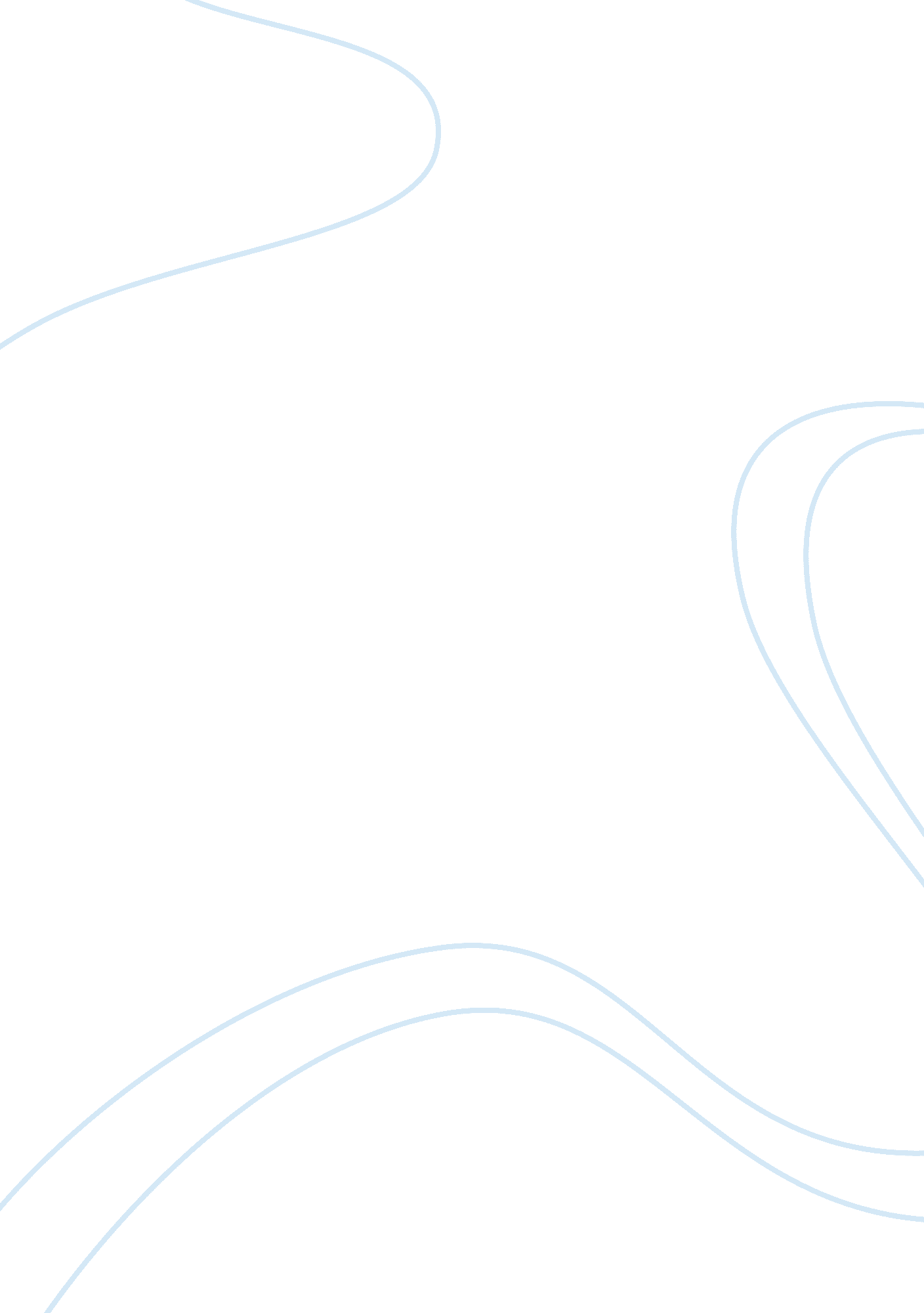 Girls a distance between them, there would have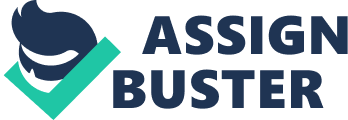 Girls do not become giggly and silly when they see boys because they realize that they are not really different from them. Had there been a distance between them, there would have been more of a scope for curiosity about the other sex and that could sometimes lead the children to behave foolishly. A free interchange of ideas between them would make them friends and good companions. Studying together, boys and girls get a chance to learn about each other better. Girls are better at needle work etc. and boys are usually better with electrical gadgets etc. While working at these activities together, both could learn from each other and in fact help each other to become better at these. When it comes to competing with one another in the field of academics, one realises that boys and girls are almost the same in terms of potential and capability. This generates a mutual respect between them and they see each other as human beings rather than specimens of some kind. Co-education should be encouraged right from kindergarten so that children grow up with the right attitude towards each other. Interaction of this kind can build more confidence in the minds of the children and they will never hesitate before talking to someone of the opposite sex. Although there are many schools in India where coeducation is not a practice and they are quite successful in the long run, coeducational schools are becoming increasingly popular. 